ARTICULO 11NUMERAL 1MES DE NOVIEMBRE2022DISPONIBILIDADPRESUPUESTARIA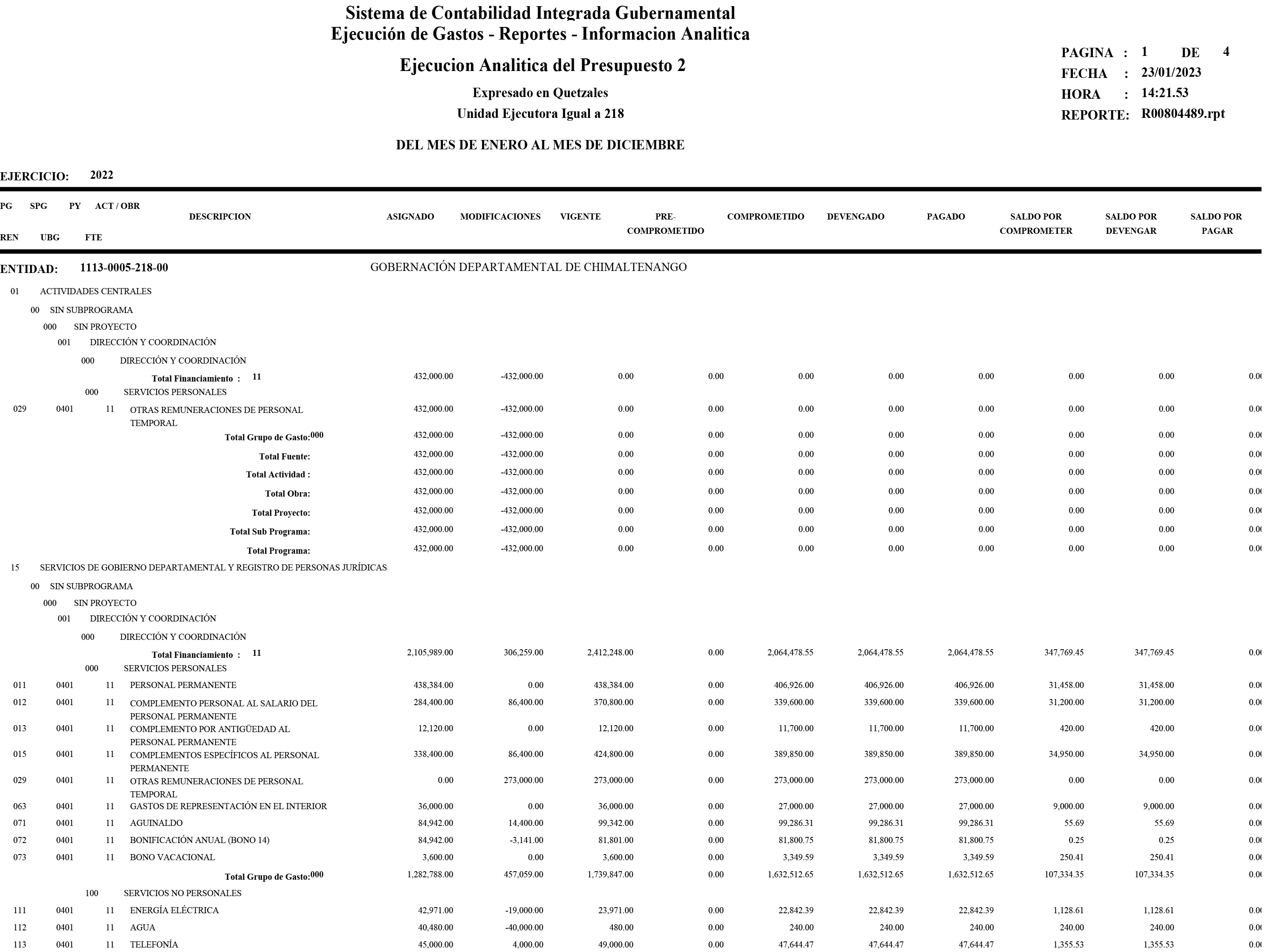 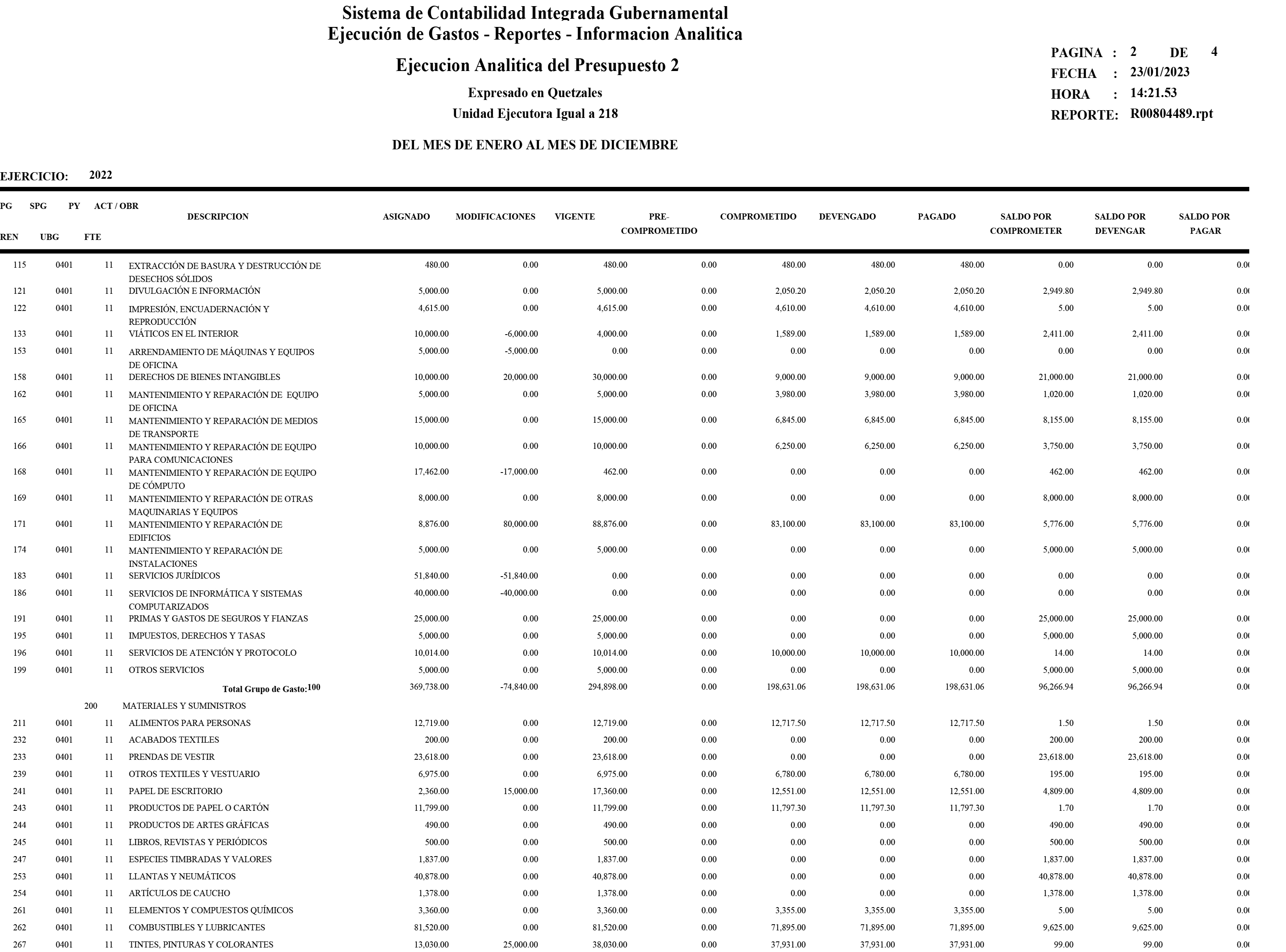 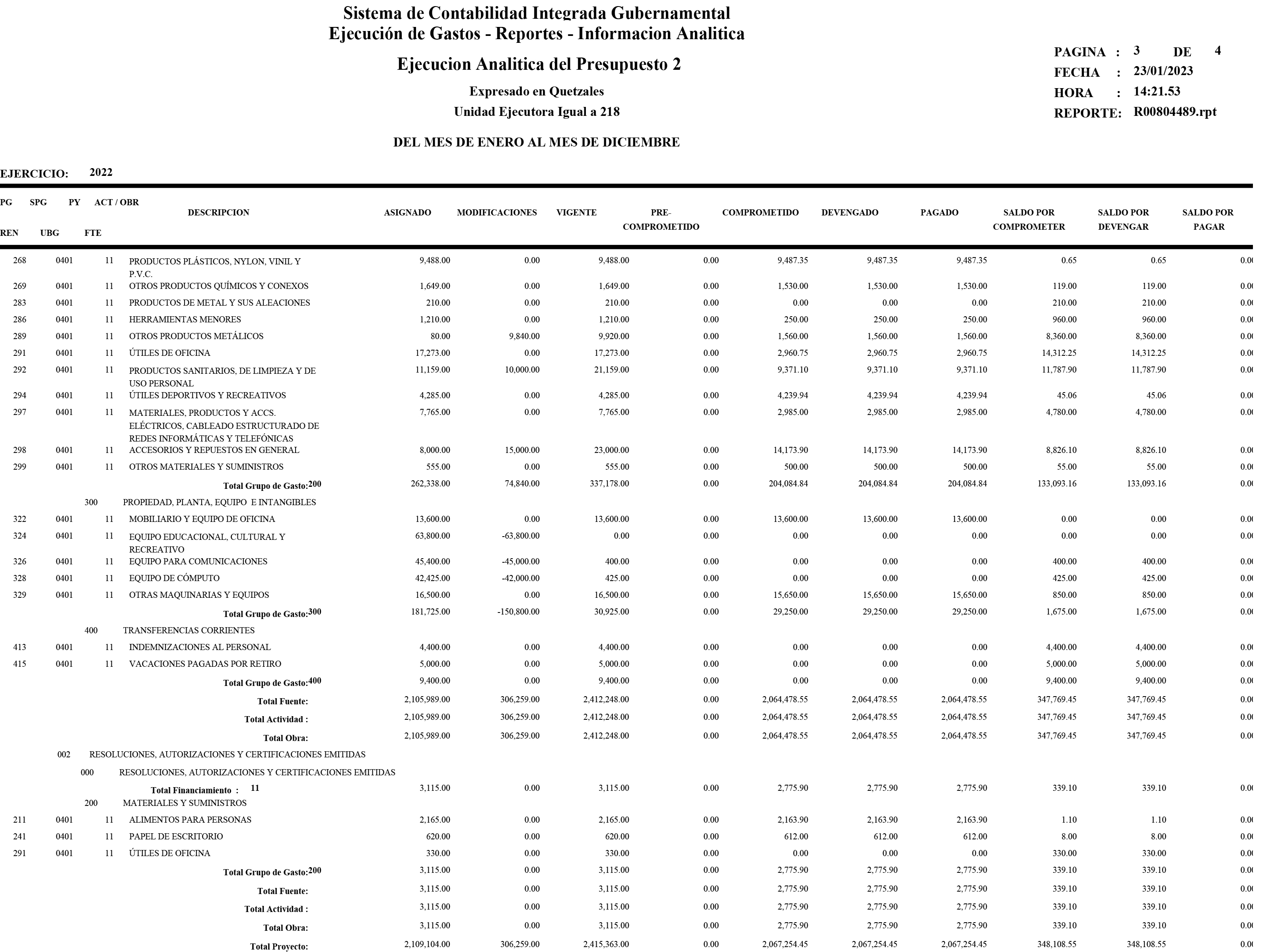 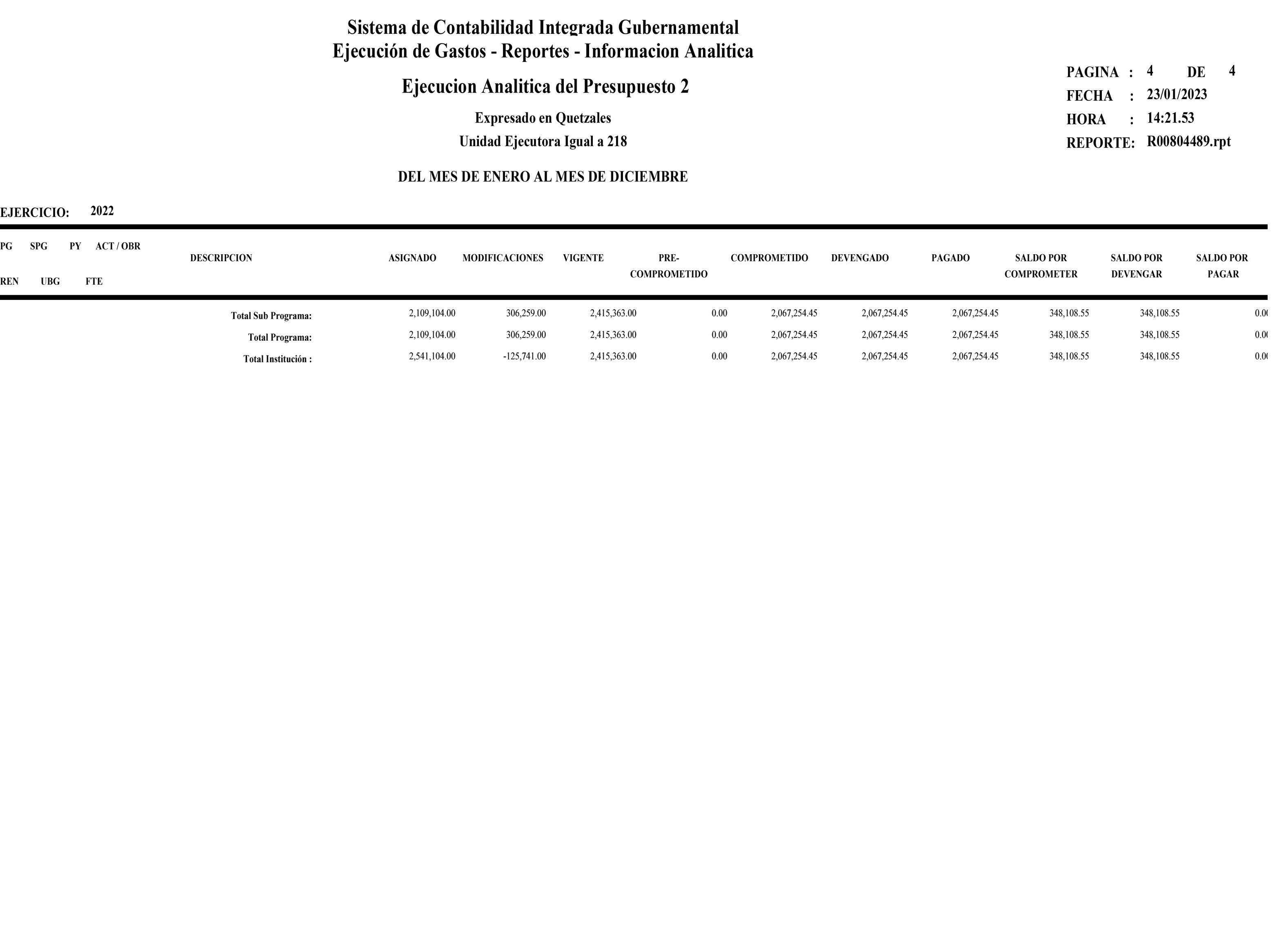 